障害者委員会企画2016年度　認定社会福祉士認証研修　(障害分野) 在宅障害者支援（身体障害・精神障害・知的障害） 認定社会福祉士分野専門（障害分野）：1単位　（認証番号：20140007）認定社会福祉士の分野専門（障害分野）の研修として認証された研修会を実施いたします。在宅の障害者支援をテーマに｢疾病・障害の理解｣から｢支援の展開｣等、基礎的な知識から実際の支援の場面を想定した演習まで、実践力向上のための研修となっております。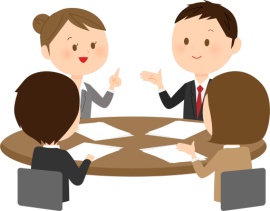 日時：2017年1月14日（土）9：30～18：00（受付9：00～）　　　　　2017年1月15日（日）9：30～18：00（受付9：00～）☆ 2日間で計15時間の研修となります。場所：公益社団法人　福岡県社会福祉士会　事務局　　　　　福岡市博多区博多駅前3丁目9番12号アイビーコートⅢビル5階研修目的：障害分野の特定の対象者を理解するための理論と支援方法等について学ぶ。到達目標：在宅の障害者（身体障害・精神障害・知的障害）の支援について事例研究等を通して対象者の理解を深め、円滑な支援を行えるようになる。研修内容・講師　　　※研修プログラムについては、決まり次第お知らせいたします。定員：20名（先着順ですので、定員になり次第締め切ります。）参 加 費：会員 10,000円　　　県外会員 12,000円　　　非会員 15,000円参加資格：①社会福祉士有資格者で障害福祉分野においてソーシャルワーク実践をしている方。　　　　　②障害福祉分野でのソーシャルワークを目指している方。　　　　　③スキルアップのために勉強したい方。申込方法：｢研修参加申込書｣に必要事項をご記入の上、FAXもしくはホームページの｢研修会参加申込
受付｣でお申し込みください。　　　　　※締め切り後、正式なご案内を郵送いたします。　　　　　※受講決定後は指定口座にご入金いただき、確認でき次第受講が確定となります。申込締切：2016年12月2日（金）懇親会：研修初日に研修受講者間の親睦を深めることを目的に、懇親会（情報交換会）を実施します。日　時：2017年1月14日19:30～場　所：博多駅周辺を予定研修申込書に懇親会への参加の有無についても、ご記入をお願いいたします。生涯研修単位　認証研修修了要件（ ①全講義に出席　 ②修了レポートを提出し合格すること ）　認証研修として修了された方については、新生涯研修制度専門課程1単位となります。　　※認証研修として申請された場合は共通研修課程の単位とすることはできません。※修了レポートについては研修の最終日にご案内致します。　　　◇新生涯研修制度…生涯研修制度独自の研修　15時間◇旧生涯研修制度…共通研修課程　15単位障害分野研修内容・担当講師身体障害分野【講義】身体障害の分類、原因疾患・疾病について【講義】在宅支援における留意点、制度・サービスの利用について【演習】予測する、変化を把握する、不安を軽減する、社会資源を活用する、
連絡・調整を行う、当事者・家族の力を伸ばす。伊東 良輔 氏（一般社団法人ぱるむ 代表理事 ・ 福岡県社会福祉士会副会長）三橋 優介 氏（医療法人三井会ケアプランサービスくましろ）精神障害分野【講義】精神障害の分類、原因疾患・疾病について【講義】在宅支援における留意点、制度・サービスの利用について【演習】予測する、変化を把握する、不安を軽減する、社会資源を活用する、
連絡・調整を行う、当事者・家族の力を伸ばす。前田 秀和 氏（医療法人牧和会　ピアッツァ桜台）平川  央　氏（医療法人社団翠会　八幡厚生病院）知的障害分野【講義】知的障害の等級分類、原因疾患・疾病について【講義】在宅支援における留意点、制度・サービスの利用について【演習】予測する、変化を把握する、不安を軽減する、社会資源を活用する、
連絡・調整を行う、当事者・家族の力を伸ばす。花田 敏秀 氏（社会福祉法人 福岡市手をつなぐ育成会　ひまわり園　施設長）中村 由梨 氏（社会福祉法人福岡障害者支援センター福岡市中央区知的障がい者相談支援センター）☆ 申込・問合わせ先 ☆公益社団法人　福岡県社会福祉士会　事務局（栗原・安永）〒 812－0011　福岡県福岡市博多区博多駅前3丁目9番12号　アイビーコートⅢビル5ＦTEL　092‐483‐2944　　　FAX　092‐483‐3037